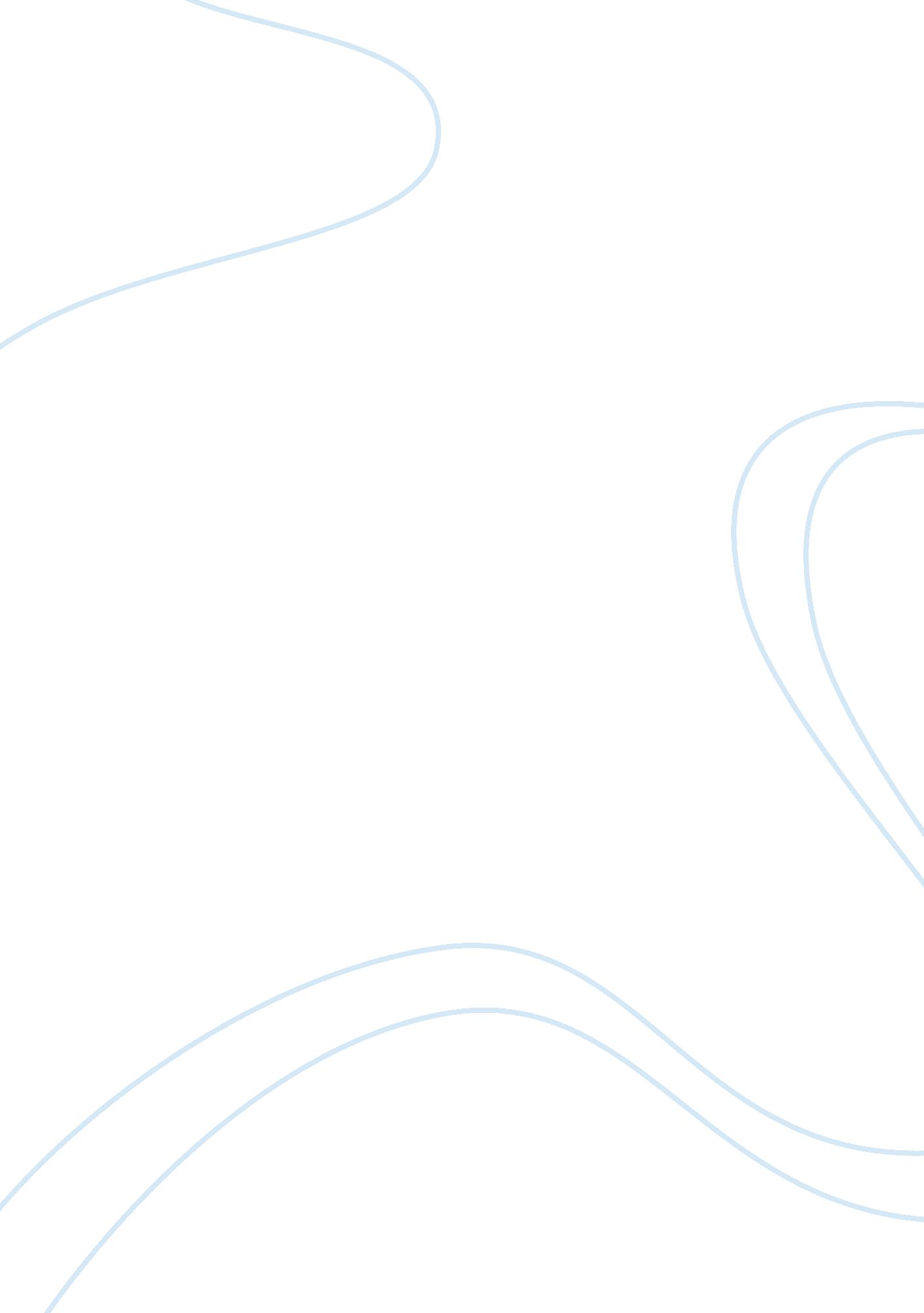 Internet addictionTechnology, Internet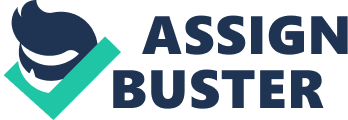 Analyzing positive aspects about the use of the internet without it involves people's life. Illustrating the social networks more visited by people who are addict by the internet. Identifying the most important causes which influence people permit involve by the use of the internet. Recognizing important signs and symptoms represent people who are addict to the internet through their mental and physical appearance. Explaining the most common activities people who are addict do by using the internet. Generating some methods to prevent the internet addiction. Showing treatments which people who are addict by the internet use should follow in order to reduce their addiction. 